ДОПОЛНИТЕЛЬНЫЕ МАТЕРИАЛЫМИКРООРГАНИЗМЫ ДЕРНОВО-ПОДЗОЛИСТОЙ ПОЧВЫ, ДЕГРАДИРУЮЩИЕ НЕФТЬ И ПОЛИЦИКЛИЧЕСКИЕ АРОМАТИЧЕСКИЕ УГЛЕВОДОРОДЫ© 2021 г. Н. А. Манучароваа, *, М. А. Большаковаа, Т. Л. Бабичb, Т. П. Туроваb, Е. М.Семеноваb, А. С. Яновича, А. Б. Полтараусc, А. Л. Степанова, Т. Н. НазинаbaМосковский государственный университет им. М.В. Ломоносова, Москва, Россия bИнститут микробиологии им. С.Н. Виноградского, ФИЦ Биотехнологии РАН, Москва, РоссияcИнститут молекулярной биологии им. В.А. Энгельгардта РАН, Москва, Россия*e-mail: manucharova@mail.ruТаблица S1. Характеристика используемой нефти (Геология и разработка…, 1996)Таблица	S2.	Использование	нефтепродуктов,	индивидуальных	углеводородов	иполициклических ароматических углеводородов микроорганизмами почвТаблица S3. Содержание ПАУ в жидкой среде после 14 сут инкубации накопительныхкультур в стационарных условиях (вес. %)Начальная концентрация ароматических соединений и ПАУ в среде 0.05 вес. %.Таблица	S4.	Органические	субстраты,	используемые	углеводородокисляющимибактериями Stenotrophomonas spp. ФП1в и П420в**, “+” ‒ наличие роста, ”‒“ ‒ отсутствие роста, “+/‒“ ‒ слабый рост.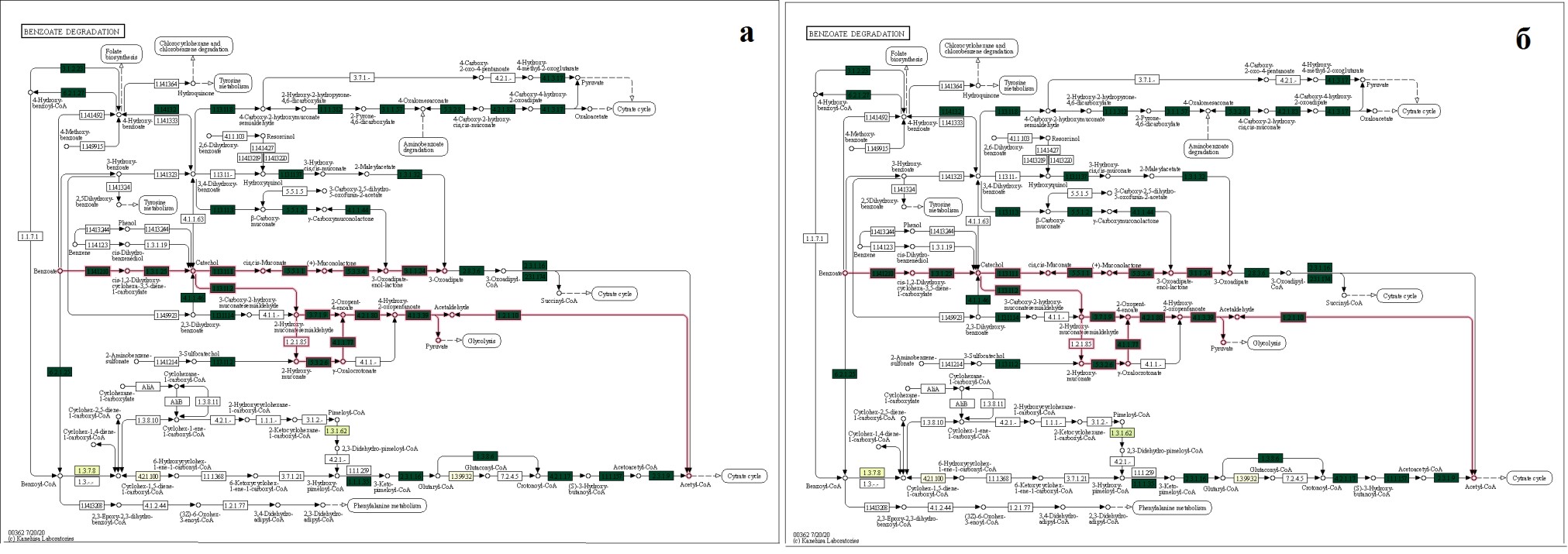 Рис. S1. Прогнозируемый профиль ферментов пути “Деградация бензоата” в сообществах загрязненной углеводородами S1 (а) и незагрязненной S2 (б) дерново-подзолистой почвы. Графики S1, S3, S5, S7, S9 и S11 построены с помощью модуля KEGG Color mapper (http://www.genome.jp/kegg/tool/map_pathway3.html) на основании информации о составе микробных сообществ файлов, используя файлыцветового отображения, созданные локальным модулем Mapper iVikodak. Интенсивность цвета указывает на среднюю долю гена (фермента), присутствующего у выявленных компонентов сообществ.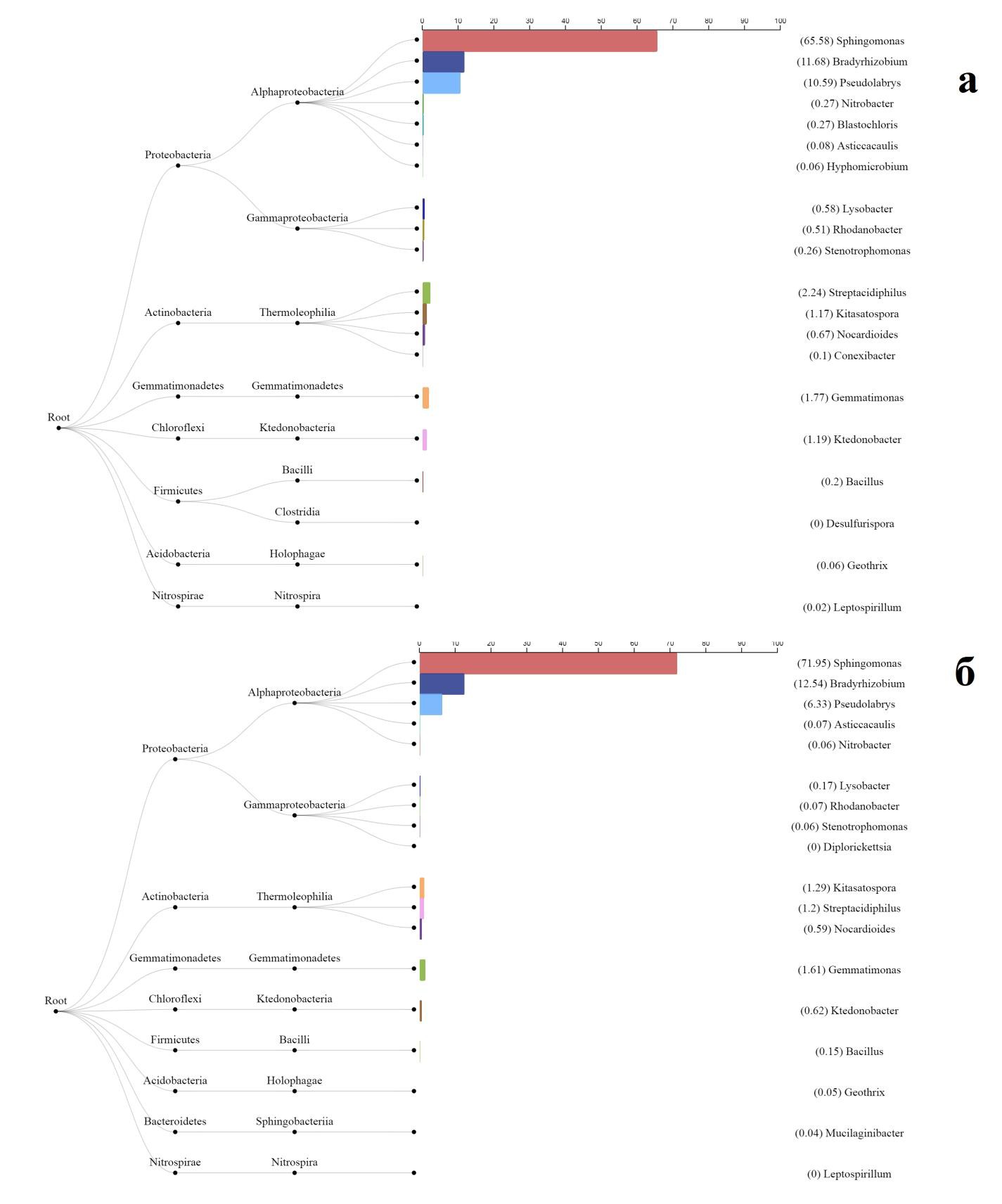 Рис. S2. Дендрограммы, показывающие ключевые микроорганизмы и их филогенетические линии, участвующие в пути “Деградация бензоата” в микробных сообществах загрязненной углеводородами S1 (а) и незагрязненной S2 (б) дерново- подзолистой почвы.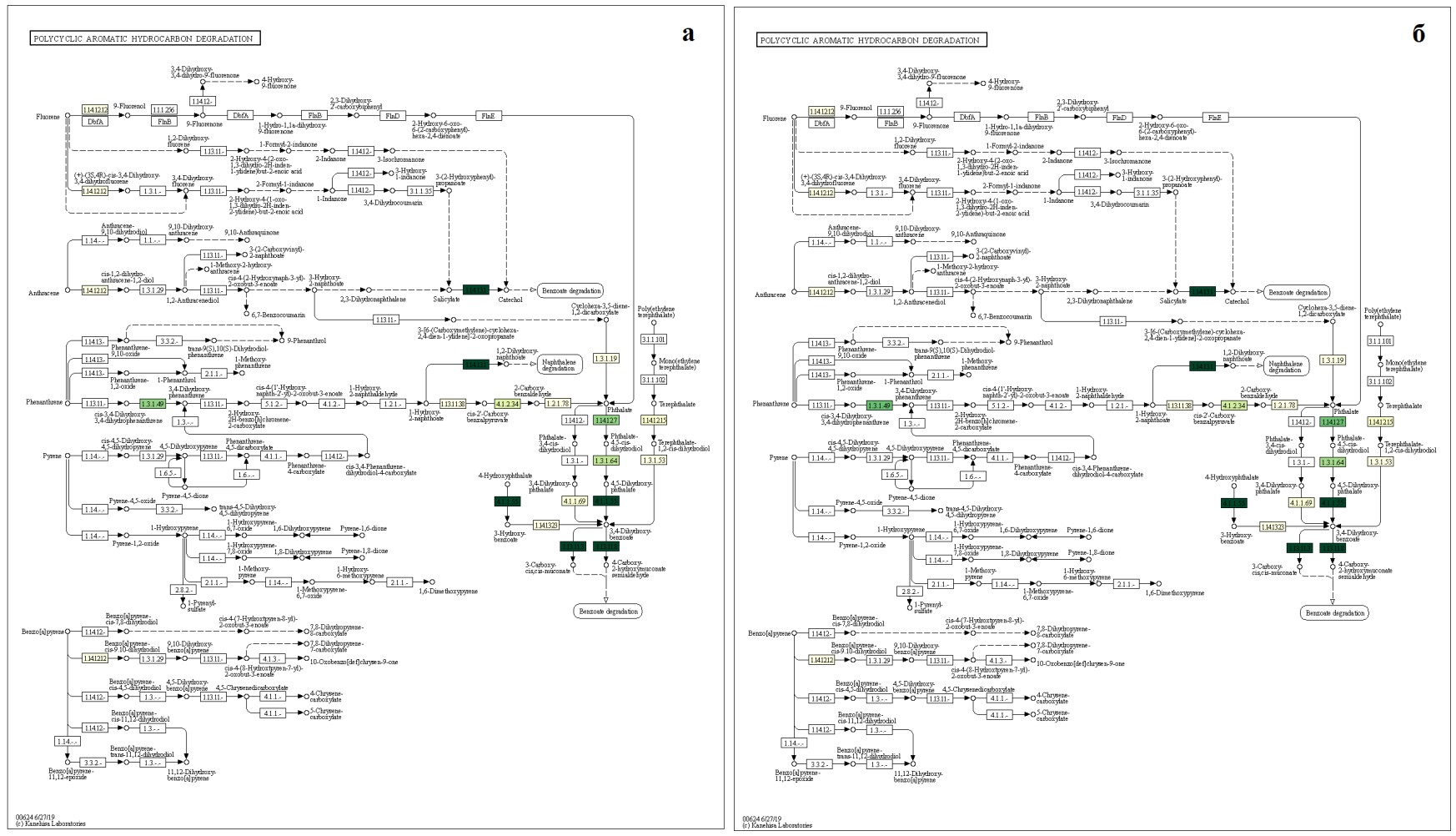 Рис. S3. Прогнозируемый профиль ферментов пути “Деградация полициклических ароматических углеводородов” в сообществах загрязненной углеводородами S1 (а) и незагрязненной S2 (б) дерново-подзолистой почвы.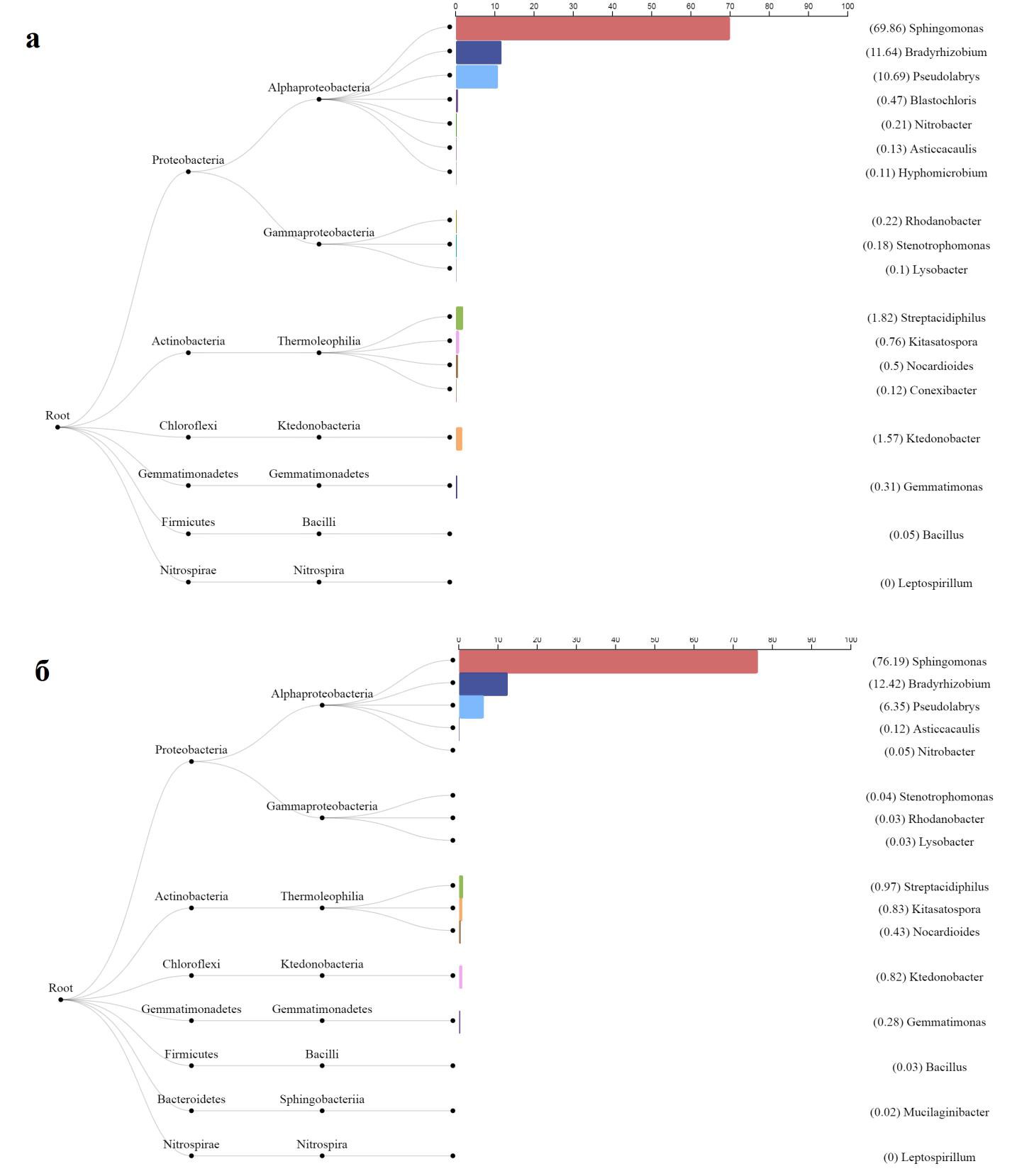 Рис. S4. Дендрограммы, показывающие ключевые микроорганизмы и их филогенетические линии, участвующие в пути “Деградация полициклических ароматических углеводородов” в микробных сообществах загрязненной углеводородами S1 (а) и незагрязненной S2 (б) дерново-подзолистой почвы.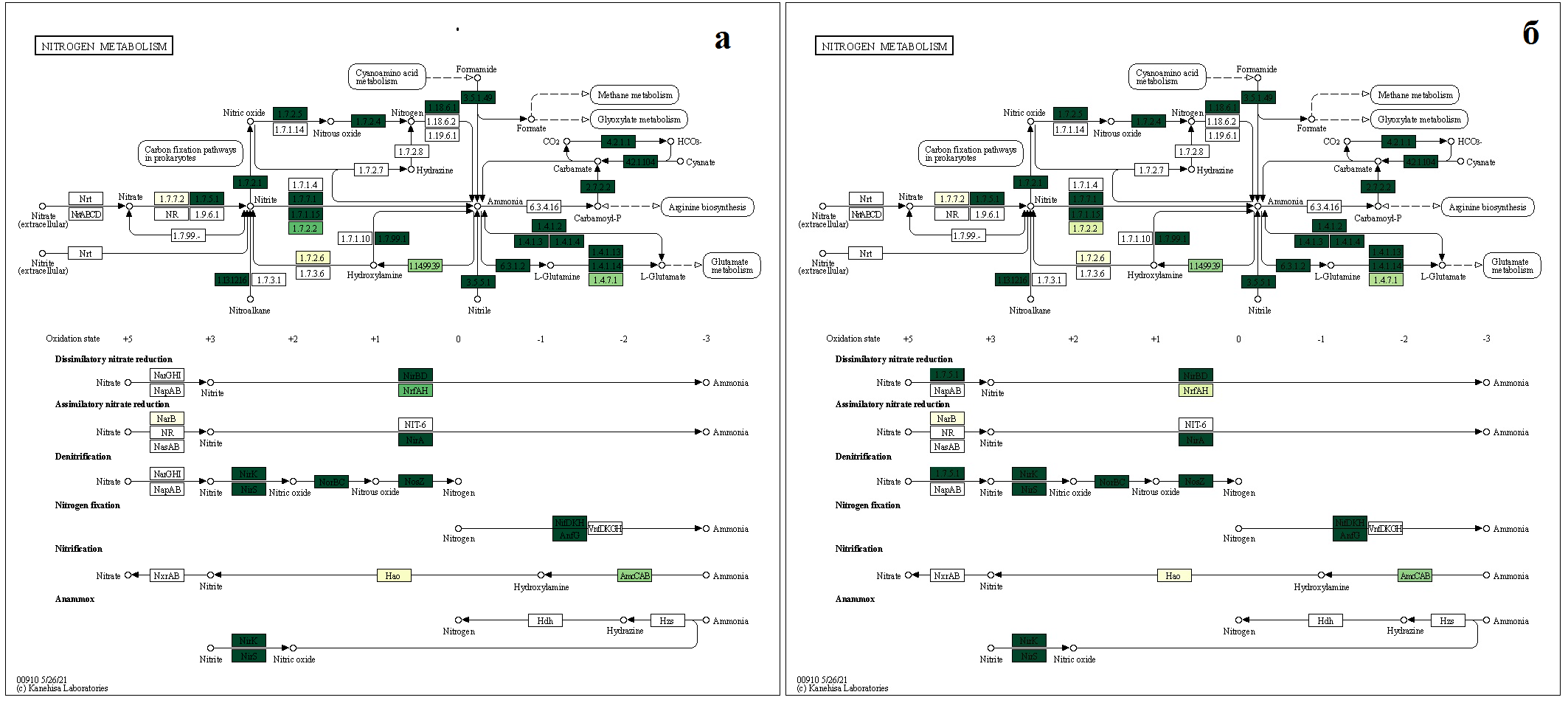 Рис. S5. Прогнозируемый профиль ферментов пути “Метаболизм азота” в сообществах загрязненной углеводородами S1 (а) и незагрязненной S2 (б) дерново-подзолистой почвы.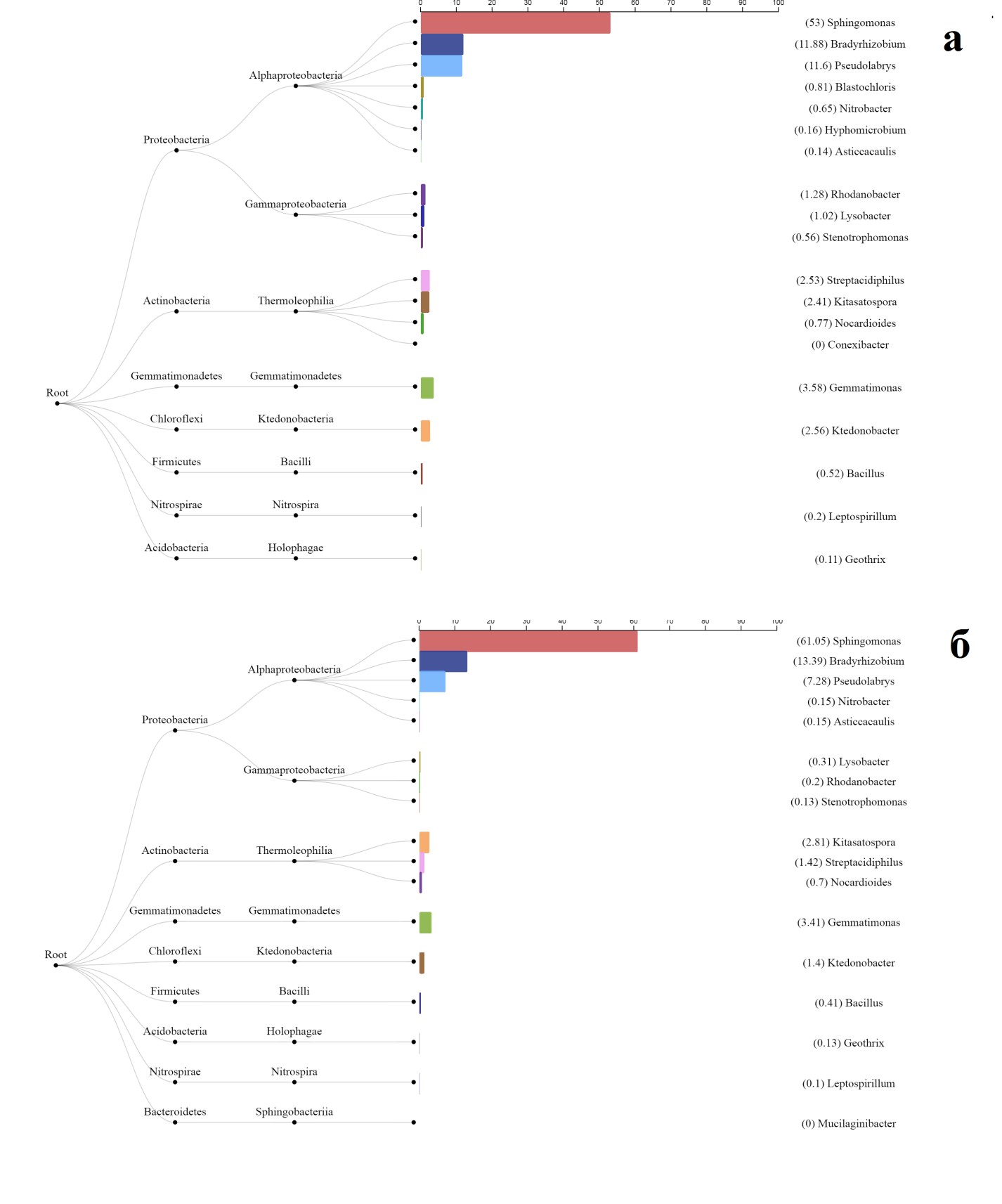 Рис. S6. Дендрограммы, показывающие ключевые микроорганизмы и их филогенетические линии, участвующие в пути “Метаболизм азота” в микробных сообществах загрязненной углеводородами S1 (а) и незагрязненной S2 (б) дерново- подзолистой почвы.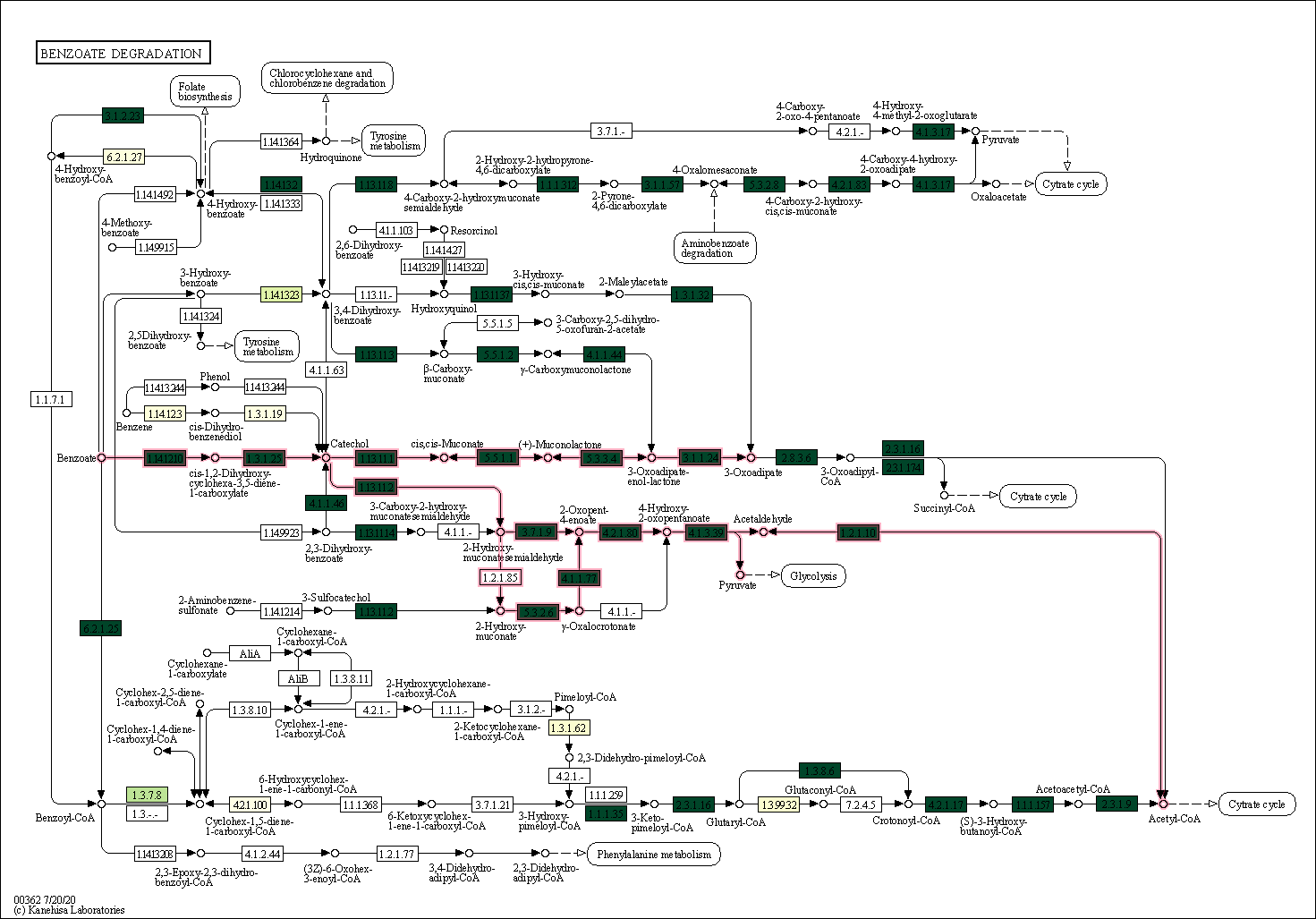 Рис. S7. Прогнозируемый профиль ферментов пути “Деградация бензоата” в микробном сообществе урбостратозема (S3).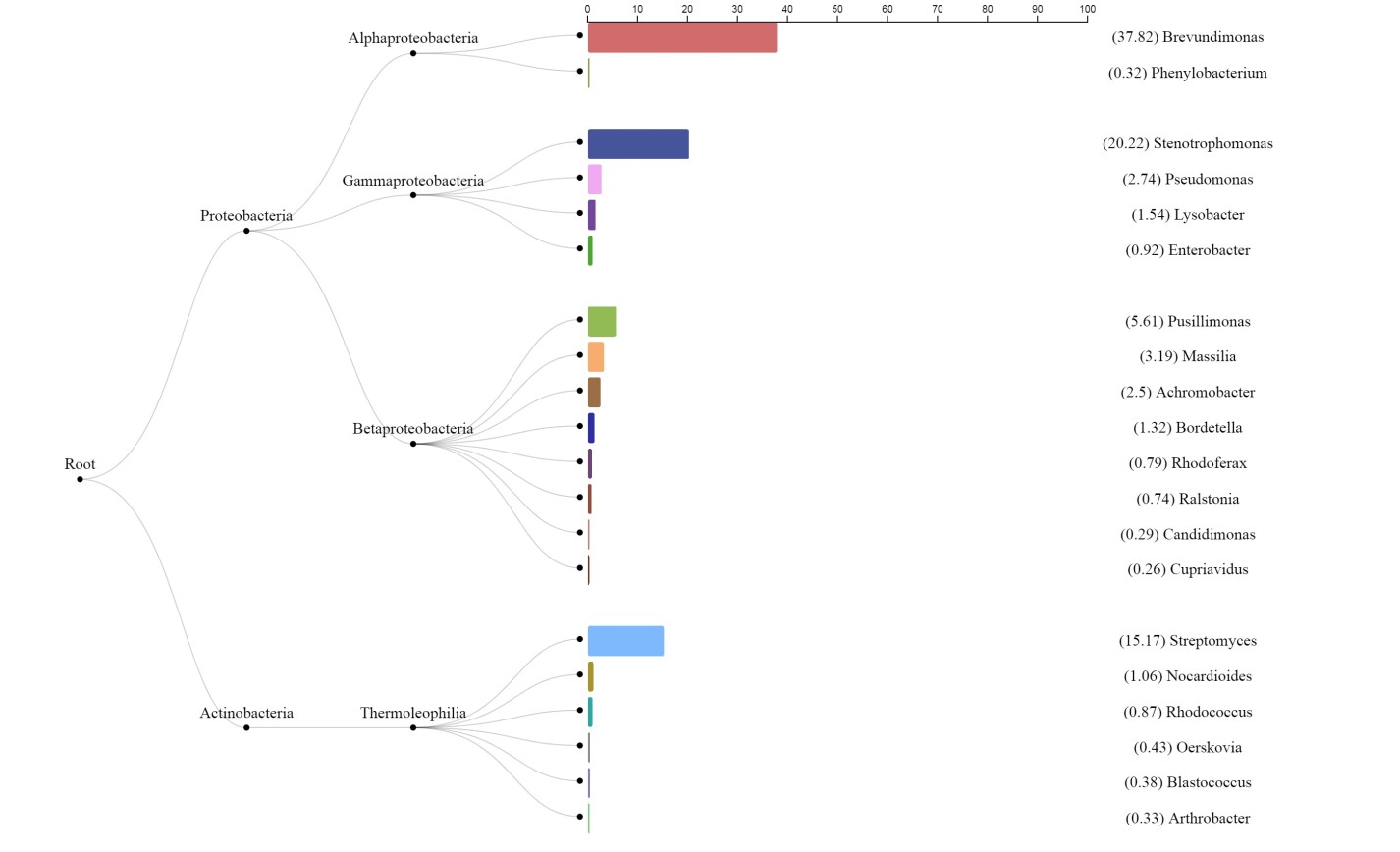 Рис. S8. Дендрограмма, показывающая ключевые микроорганизмы и их филогенетические линии, участвующие в пути “Деградация бензоата” в микробном сообществе урбостратозема (S3).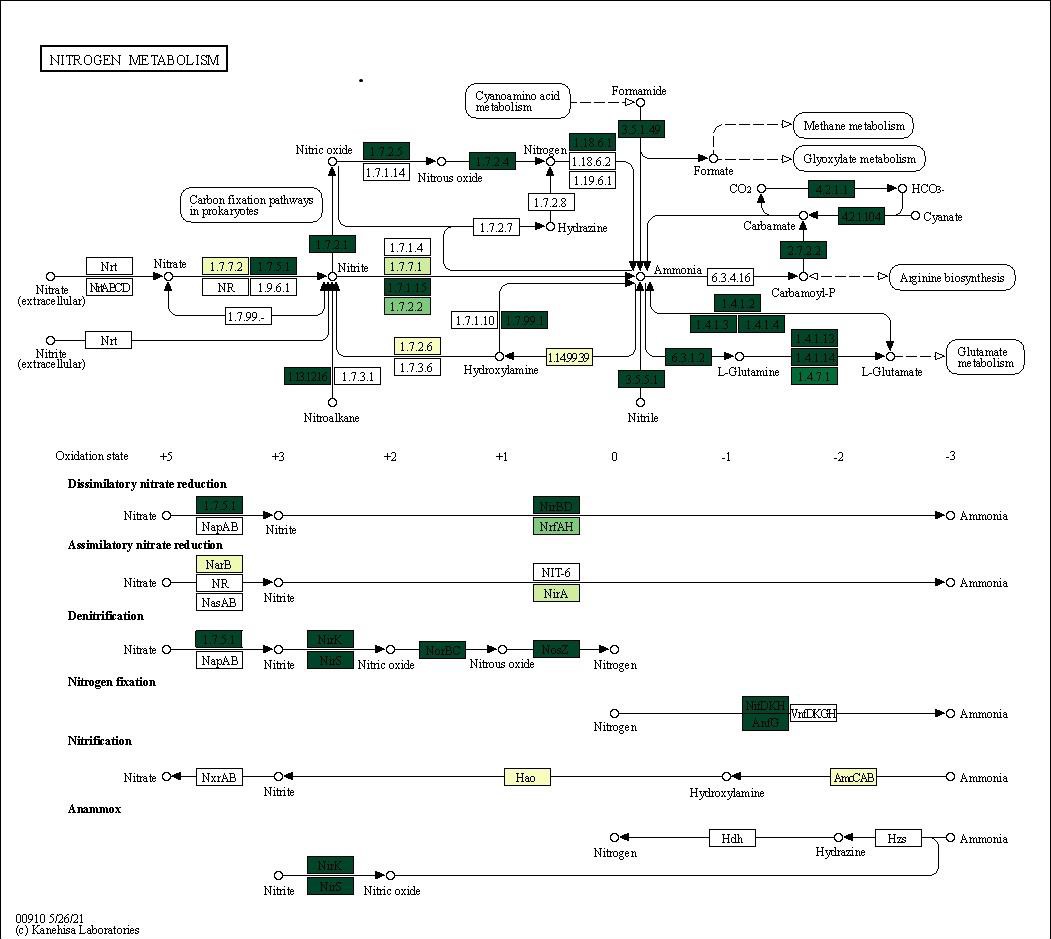 Рис. S9. Прогнозируемый профиль ферментов пути “Метаболизм азота” в микробном сообществе урбостратозема (S3).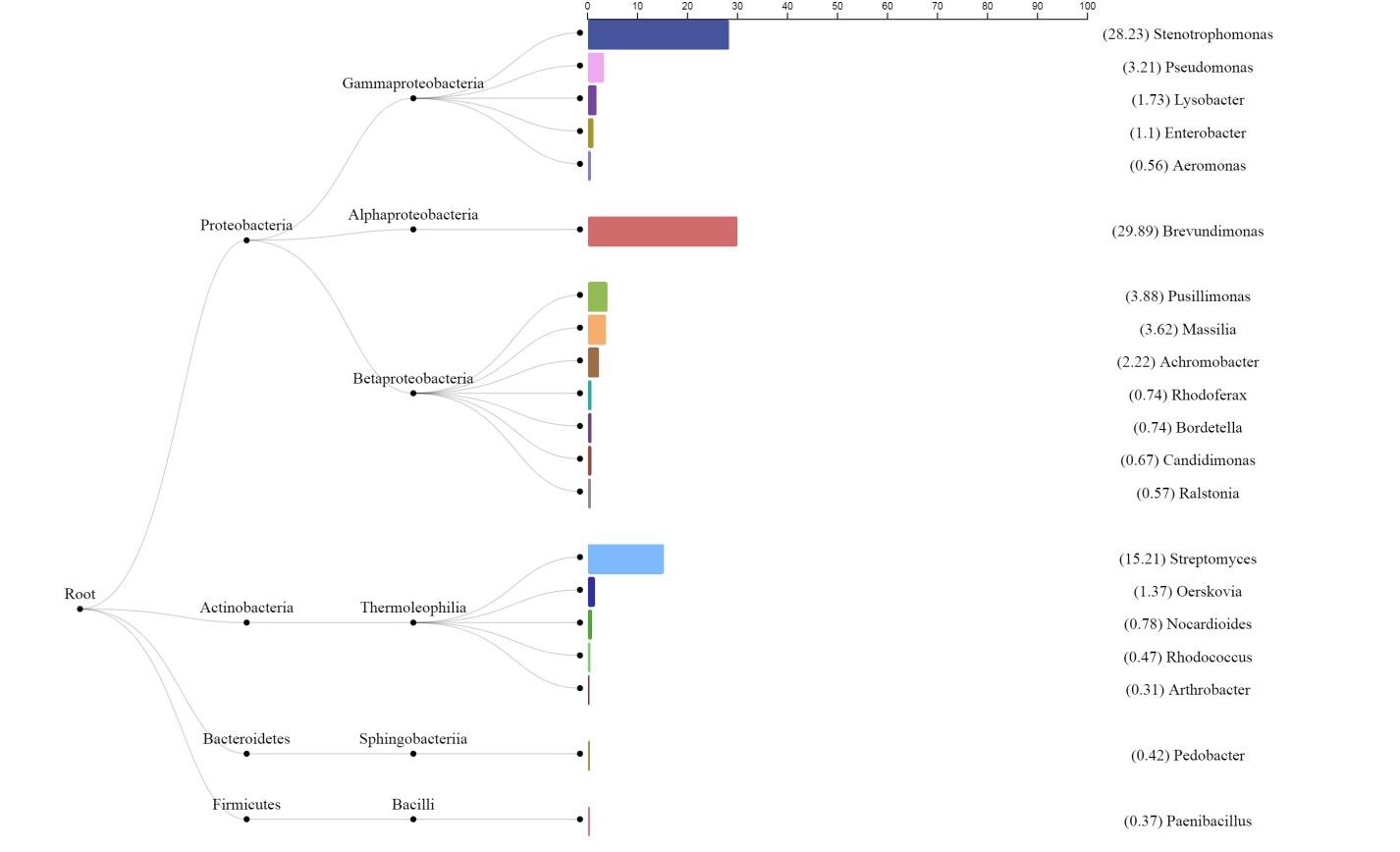 Рис. S10. Дендрограмма, показывающая ключевые микроорганизмы и их филогенетические линии, участвующие в пути “Метаболизм азота” в микробном сообществе урбостратозема (S3).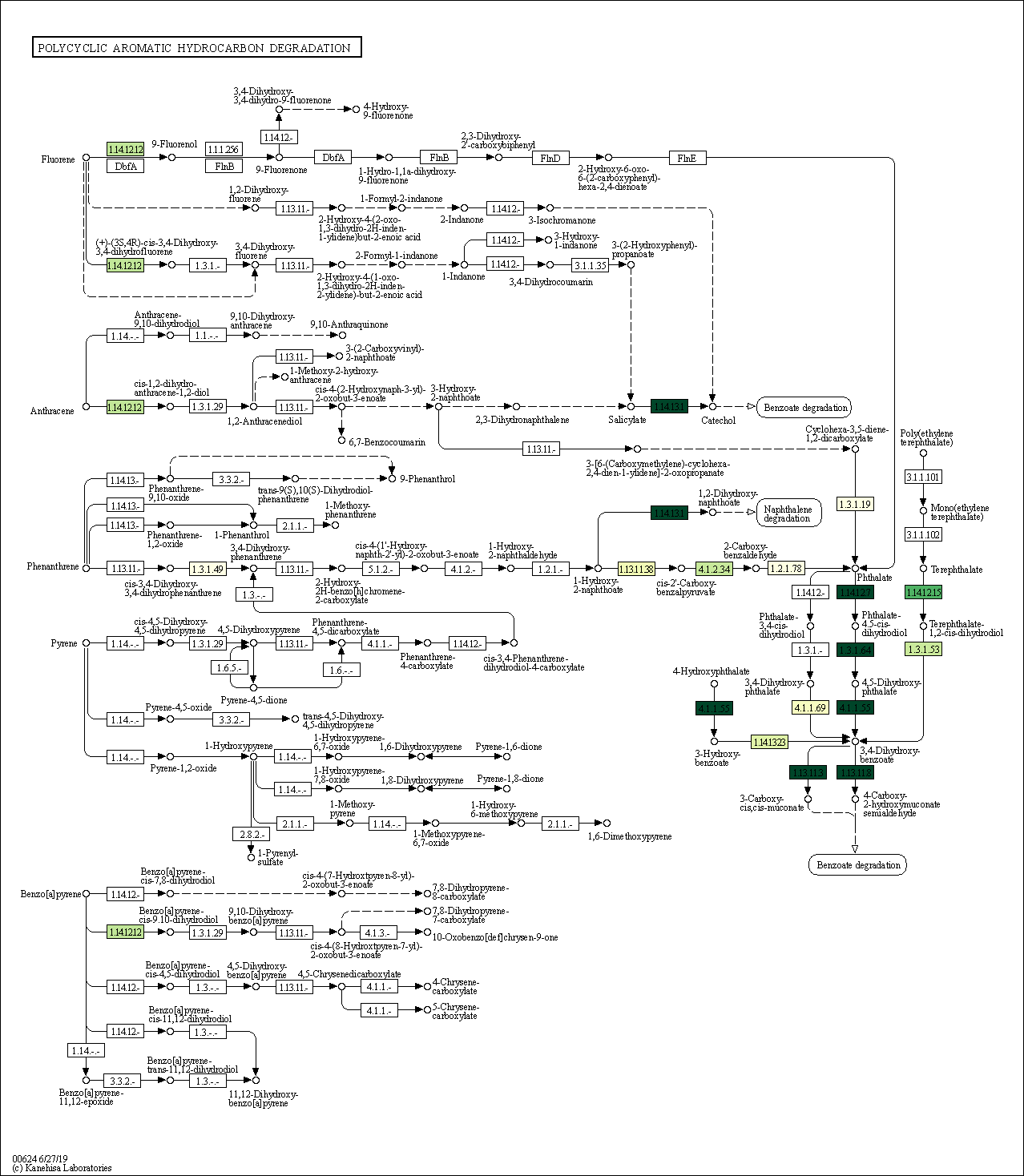 Рис. S11. Прогнозируемый профиль ферментов пути “Деградация полициклических ароматических углеводородов” в микробном сообществе урбостратозема (S3)..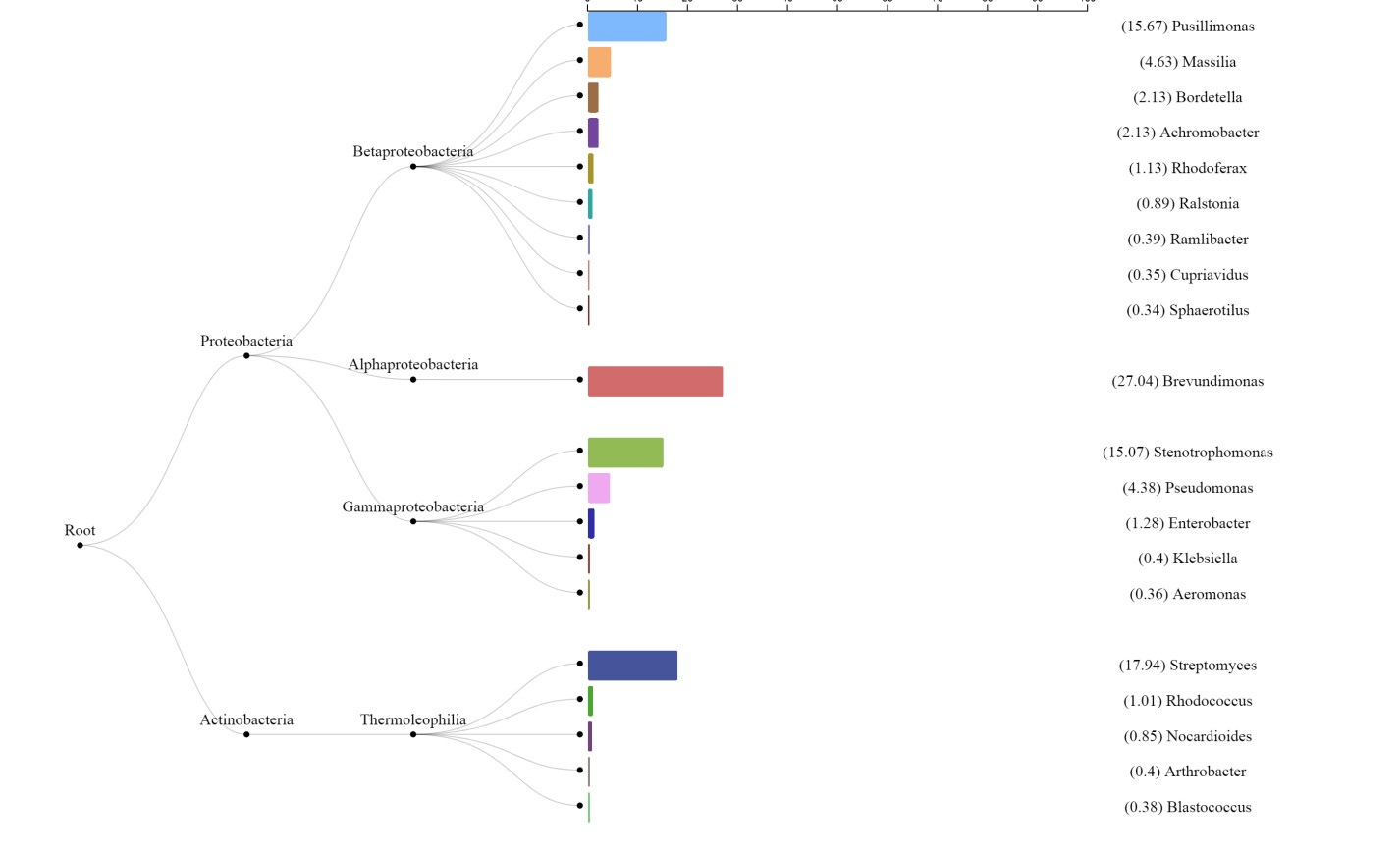 Рис. S12. Дендрограмма, показывающая ключевые микроорганизмы и их филогенетические линии, участвующие в пути “Деградация полициклических ароматических углеводородов” в микробном сообществе урбостратозема (S3).
Рис. S13. Остаточная концентрация бифенила (а), фенантрена (б) и пирена (в) в жидкой среде после инкубации чистых культур, выделенных из образцов загрязненных почв S420 и S417.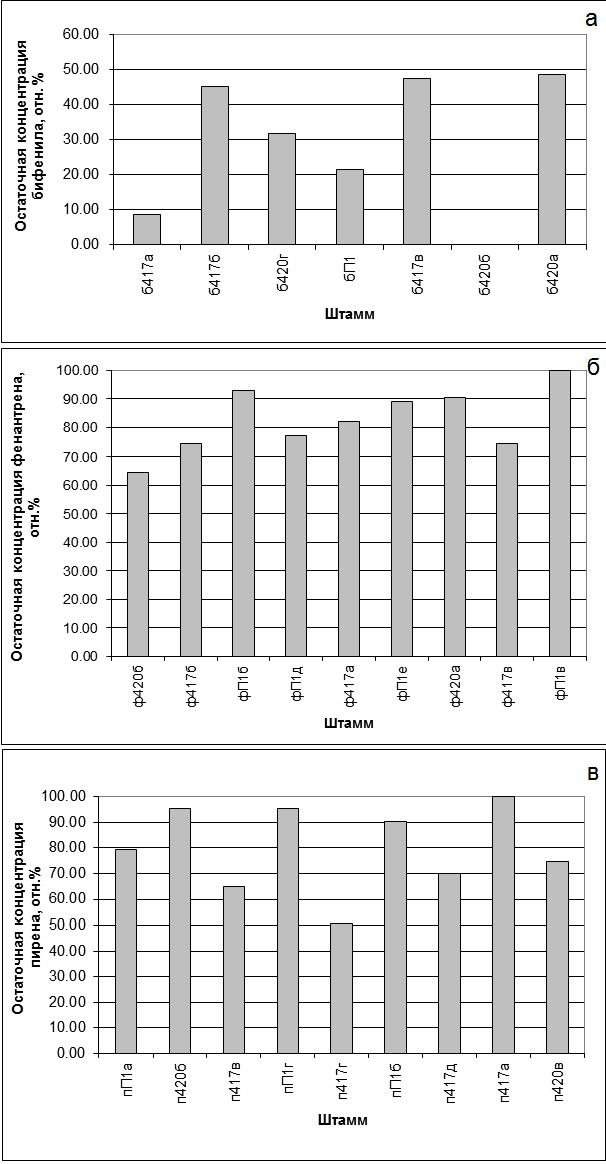 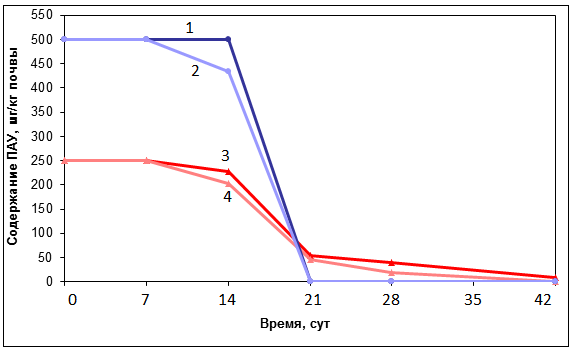 Рис. S14. Изменение содержания ПАУ в дерново-подзолистой почве под воздействием микроорганизмов. Обозначения: 1 – потребление фенантрена автохтонным почвеннымсообществом; 2 – потребление фенантрена почвенным сообществом, обогащеннымштаммом S. maltophilia П420в; 3 – потребление пирена автохтонным почвенным сообществом; 2 – потребление пирена почвенным сообществом, обогащенным штаммом S. maltophilia П420в.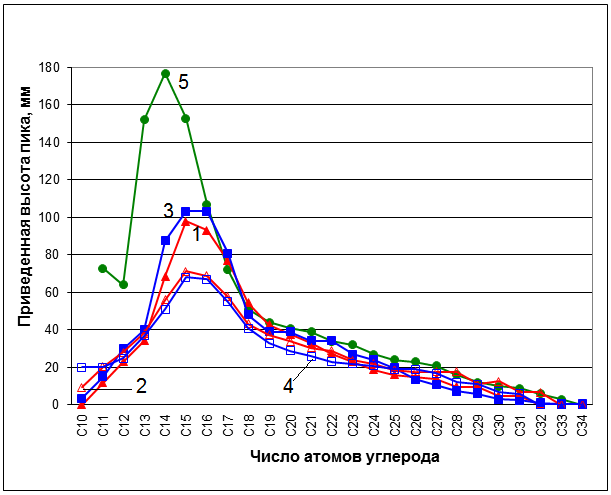 Рис. S15. Содержание н-алканов в нафтено-метановой нефти, деградированной почвенным микробным сообществом, через 21 сут (1) и 42 сут (2) инкубации, а также при биоаугментации почвы штаммом S. maltophilia П420в через 21 сут (3) и 42 сут (4) инкубации в сравнении с контрольной стерильной нефтью (5).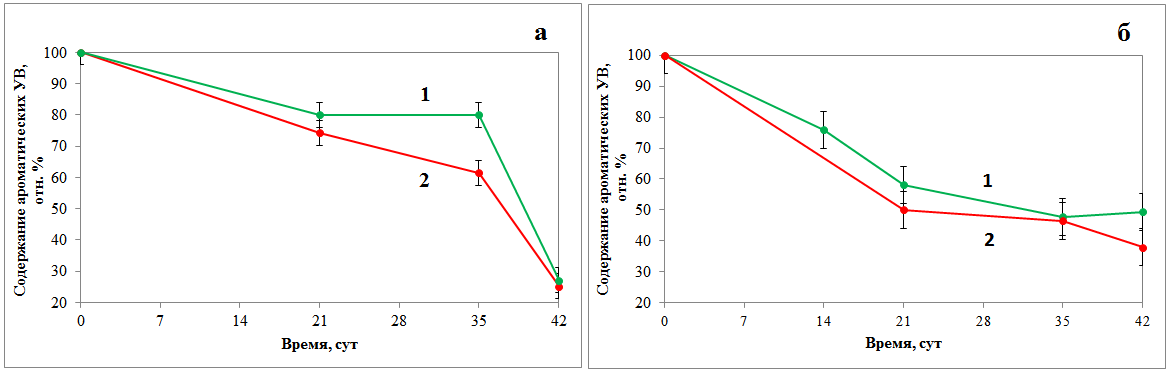 Рис. S16. Содержание ароматических углеводородов в нафтено-метановой нефти (а) и метано-нафтеновой нефти (б), деградированной почвенным микробным сообществом (1), а также почвенным сообществом, обогащенным штаммом S. maltophilia П420в (2).МесторождениеПлотность нефти, г/см³ при 20°ССодержание, %Содержание, %Содержание, %Содержание, %Фракция, выкипающая до 200°СГрупповой составГрупповой составГрупповой составМесторождениеПлотность нефти, г/см³ при 20°ССераСмолыАсфальтеныТвердые парафиныФракция, выкипающая до 200°СМетановыеНафтеновыеАроматическиеРомашкинское,	Волго-Уральский НГБ0.8921.817.15.05.38325810Хыльчуюское,	Тимано-Печорский НГБ0.8430.45.20.32.023484111СубстратОбразцы почвОбразцы почвОбразцы почвОбразцы почвОбразцы почвСубстратS4S5S6S420S417Нафталин‒++++Фенантрен+/‒++++Бифенил‒++++Флуорен‒++++Аценафтен‒++++Пирен‒++++н-Алканы+++++Минеральное масло+++++Трансформаторное масло+++++Моторное масло+++++Компрессорное масло+++++Турбинное масло+++++Контроль‒‒‒‒‒Проба почвыНафталинБифенилФенантренПиренАценафтенФлуоренS5000.0280.010.040.031S6000.0250.0060.040.025S420000.0150.0140.040.023S417000.030.030.030.025СубстратШтаммФП1вШтаммП420вГлюкоза, фруктоза, мальтоза, рамноза, галактоза, сахароза,дрожжевой экстракт, ацетат, пропионат, фумарат, малат, пептон, ундекан, тетрадекан, пирен, фенантрен++Лактоза‒+Манит, рибоза, лактат, сукцинат+‒Формиат, бензол, толуол‒‒Бутират++/‒Нафталин+/‒+